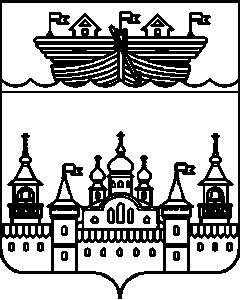  АДМИНИСТРАЦИЯ ГЛУХОВСКОГО СЕЛЬСОВЕТАВОСКРЕСЕНСКОГО МУНИЦИПАЛЬНОГО РАЙОНА НИЖЕГОРОДСКОЙ ОБЛАСТИРАСПОРЯЖЕНИЕ19 февраля 2020 года	№ 3-рОб утверждении Плана работы комиссии по соблюдению требований к служебному поведению муниципальных служащих администрации Глуховского сельсовета и урегулированию конфликта интересов на 2020 годВ соответствии с Федеральными законами от  года № 131-ФЗ « Об общих принципах организации местного самоуправления в Российской Федерации», от  №273-ФЗ «О противодействии коррупции», законом Нижегородской области от  № 20-ФЗ «О противодействии коррупции в Нижегородской области», в целях повышения эффективности работы по противодействию коррупции в администрации Глуховского сельсовета Воскресенского муниципального района Нижегородской области:1.Утвердить План работы комиссии по соблюдению требований к служебному поведению муниципальных служащих администрации Глуховского сельсовета и урегулированию конфликта интересов на 2020 год, согласно приложению.2.Обнародовать настоящее распоряжение на информационном стенде администрации Глуховского сельсовета.3.Контроль над исполнением настоящего распоряжения оставляю за собой.Глава администрации	 	И.Ю. ДубоваПриложениеУтверждено распоряжением администрацииГлуховского сельсоветаВоскресенского муниципального района Нижегородской областиот 19 февраля 2020 года № 3-рПлан работы комиссии по соблюдению требований к служебному поведению муниципальных служащих администрации Глуховского сельсовета и урегулированию конфликта интересов на 2020 год№п\пНаименование мероприятияСроки исполненияОтветственные за исполнение1Рассмотрение материалов проверки, свидетельствующих о предоставлении муниципальными служащими недостоверных и (или) неполных сведений о доходах, по мере поступленияматериалов проверкиДубова И.Ю.2Рассмотрение заявлений муниципальных служащих о невозможности по объективным причинам представить сведения о доходах, об имуществе и обязательствах имущественного характера своих супруги (супруга) и  (или) несовершеннолетних детейпо мере поступления заявленийДубова И.Ю.3Рассмотрение материалов проверки (информации), свидетельствующих о несоблюдении муниципальным служащим ограничений и запретов, требований к служебному поведению и (или) требований об урегулировании конфликта интересовпо мере поступленияматериалов проверкиДубова И.Ю.4Рассмотрение обращений бывших муниципальных служащих о даче согласия на замещение должности на условиях трудового договора в организации и (или) выполнение в данной организации работы (оказание данной организации услуги) в течение месяца стоимостью более ста тысяч рублей на условиях гражданско-правового договора (гражданско-правовых договоров), если отдельные функции государственного, муниципального (административного) управления данной организацией входили в должностные (служебные) обязанности муниципального служащегопо мере поступления обращенийДубова И.Ю.5Рассмотрение уведомлений муниципальных служащих о выполнении иной оплачиваемой деятельностиПо мере поступленийДубова И.Ю.6Проведение анализа писем и обращений граждан на предмет наличия в них признаков заинтересованности муниципальных служащих администрации, которые могут привести к конфликту интересовВесь периодДубова И.Ю.7Проведение разъяснительной работы среди муниципальных служащих о соблюдении требований к служебному поведению и предотвращению конфликта интересовВ течении годаДубова И.Ю.8Подведение итогов работы комиссии за 2020 год, утверждение плана работы на 2021 годфевраль 2021 годаДубова И.Ю.